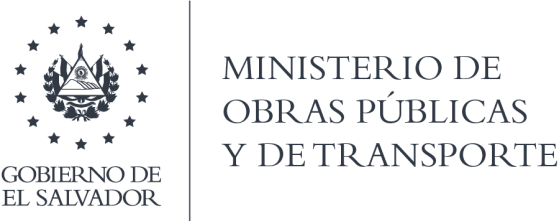 VICEMINISTERIO DE TRANSPORTEEl Viceministerio de Transporte garante de los principios que promueve la Ley de Acceso a la Información Pública, implementa espacios y mecanismos de participación ciudadana de forma directa, a continuación se detallan:AUDIENCIA CIUDADANAEs un mecanismo en el que las personas naturales, representantes legales, concesionarios o permisionarios y ciudadanía en general pueden reunirse con el Viceministro de Transporte, funcionarios o empleados en casos específicos; con la finalidad de intercambiar información, obtener explicaciones e informar sobre los diversos proyectos relacionados con la competencia de este Viceministerio.Requisitos:Presentar escrito en la oficina de Recepción, detallando el nombre del funcionario con el que desea reunirse, tema a tratar, en caso de ser con el Señor Viceministro se adjunta formulario. FORMULARIOMESA DE TRANSPORTEEs un espacio para los representantes de los prestatarios del servicio de transporte público y autoridades del Viceministerio de Transporte, que tiene por finalidad velar por los intereses comunes de los transportistas, que permiten informar y tomar decisiones, rendir cuentas,  abordar  los temas de interés para el sector transporte; conforme a la Ley Transitoria Para la Estabilización de las Tarifas  del  Servicio Público de Transporte Colectivo de Pasajeros. Detalle de las reuniones con representante de la Mesa de Transporte y autoridades del Viceministerio de Transporte.TELÉFONO ABIERTOOfrece a la ciudadanía canal de comunicación telefónica por medio del teléfono 2133-3600, 2209-1800 y el 917 que facilita reportar un problema, dar su opinión o sugerencia, seguimientos a notas, denunciar cobro de tarifas no autorizadas, entre otros temas de interés. RENDICIÓN DE CUENTASEntiéndase como mecanismo mediante el cual todos los ciudadanos vigilan y evalúan el actuar responsable de los servidores públicos, para evitar el abuso de poder, necesario para el funcionamiento de la democracia y el combate a la corrupción.En cumplimiento del artículo 4 literal “h” de la Ley de Acceso a la Información Pública, el Viceministerio de Transporte en coordinación con el Ministerio de Obras Públicas, realiza cada año, un evento de carácter público donde se efectúa una convocatoria abierta a la sociedad en general, el cual se anuncia por las redes sociales y página web, con la finalidad de transparentar los procesos informando a los ciudadanos sobre los proyectos que se están ejecutando y los proyectados a ejecutarse.REDES SOCIALESLas redes sociales tienen un papel protagónico en la actualidad, que nos permite la facilidad para intercambiar información en diferentes medios de forma inmediata y además  tener un contacto más cercano con los usuarios. EL Viceministerio de Transporte cuenta con las redes siguientes: www.vmt.gob.sv; https://www.facebook.com/VMTElSalvador/  @VMTELSALVADOR,  y por medio de los diferentes buzones de sugerencias instaladas en las Regionales de Santa Ana y San Miguel.DATOS ESTADÍSTICOS DE ATENCIÓN DE AUDIENCIAS   SR. VICEMINISTRO DE TRANSPORTEDATOS ESTADÍSTICOS DE ATENCIÓN DE AUDIENCIAS   SR. VICEMINISTRO DE TRANSPORTEDE AGOSTO A SEPTIEMBRE 2020DE AGOSTO A SEPTIEMBRE 2020TOTAL HOMBRES2TOTAL MUJERES4TOTAL DE PERSONAS ATENDIDAS6No.FECHA DE REUNIONES CON LA MESA NACIONAL DE TRANSPORTE/2020110/08/20214/08/20319/08/20426/08/20531/08/20614/09/20716/09/20819/09/20923/09/20